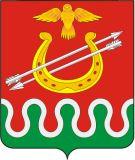 Администрация Боготольского районаКрасноярского краяПОСТАНОВЛЕНИЕг. Боготол«    »              2023 года						          		              №       - пОб утверждении Порядка предоставления субсидий субъектам малого и среднего предпринимательства на возмещение части затрат при реализации инвестиционных проектов в приоритетных отраслях	В целях оказания поддержки субъектам малого и среднего предпринимательства, в соответствии с Федеральным законом от 24.07.2007 № 209-ФЗ «О развитии малого и среднего предпринимательства в Российской Федерации», со статьей 78 Бюджетного кодекса Российской Федерации, постановлением Правительства РФ от 18.09.2020 № 1492 «Об общих требованиях к нормативным правовым актам, муниципальным правовым актам, регулирующим предоставление субсидий, в том числе грантов в форме субсидий,  юридическим лицам, индивидуальным предпринимателям, а также физическим лицам - производителям товаров, работ, услуг, и о признании утратившими силу некоторых актов Правительства Российской Федерации и отдельных положений некоторых актов Правительства Российской Федерации», руководствуясь статьей 18 Устава Боготольского района Красноярского краяПОСТАНОВЛЯЮ:	1.Утвердить Порядок предоставления субсидий субъектам малого и среднего предпринимательства на возмещение части затрат при реализации инвестиционных проектов в приоритетных отраслях, согласно приложению к настоящему постановлению.	2. Признать утратившим силу постановления администрации Боготольского района:	- постановление администрации Боготольского района от 14.03.2019 № 167-п «Об утверждении Порядка предоставления субсидий субъектам малого и (или) среднего предпринимательства на возмещение части затрат на реализацию проектов, содержащих комплекс инвестиционных мероприятий по увеличению производительных сил в приоритетных видах деятельности»;	- постановление администрации Боготольского района от 09.07.2019 № 425-п «О внесении изменений в постановление администрации Боготольского района от 14.03.2019 № 167-п «Об утверждении Порядка предоставления субсидий субъектам малого и (или) среднего предпринимательства на возмещение части затрат на реализацию проектов, содержащих комплекс инвестиционных мероприятий по увеличению производительных сил в приоритетных видах деятельности»;	- постановление администрации Боготольского района от 06.03.2020 № 142-п «О внесении изменений в постановление администрации Боготольского района от 14.03.2019 № 167-п «Об утверждении Порядка предоставления субсидий субъектам малого и (или) среднего предпринимательства на возмещение части затрат на реализацию проектов, содержащих комплекс инвестиционных мероприятий по увеличению производительных сил в приоритетных видах деятельности»;	- постановление администрации Боготольского района от 03.09.2020 № 473-п «О внесении изменений в постановление администрации Боготольского района  от 14.03.2019 № 167-п «Об утверждении Порядка предоставления субсидий субъектам малого и (или) среднего предпринимательства на возмещение части затрат на реализацию проектов, содержащих комплекс инвестиционных мероприятий по увеличению производительных сил в приоритетных видах деятельности»;	- постановление администрации Боготольского района от 12.05.2021 № 190-п «О внесении изменений в постановление администрации Боготольского района от 14.03.2019 № 167-п «Об утверждении Порядка предоставления субсидий субъектам малого и (или) среднего предпринимательства на возмещение части затрат на реализацию проектов, содержащих комплекс инвестиционных мероприятий по увеличению производительных сил в приоритетных видах деятельности»;	- постановление администрации Боготольского района от 26.08.2021 № 348-п «О внесении изменений в постановление администрации Боготольского района от 14.03.2019 № 167-п «Об утверждении Порядка предоставления субсидий субъектам малого и (или) среднего предпринимательства на возмещение части затрат на реализацию проектов, содержащих комплекс инвестиционных мероприятий по увеличению производительных сил в приоритетных видах деятельности».	3. Контроль над исполнением Постановления возложить на заместителя главы района по финансово-экономическим вопросам Бакуневич Н.В.	4. Постановление опубликовать в периодическом печатном издании «Официальный вестник Боготольского района» и разместить на официальном сайте Боготольского района в сети Интернет www.bogotol-r.ru.	5. Постановление вступает в силу после его официального опубликования.Исполняющий полномочияГлавы Боготольского района							Н.В.БакуневичПриложениек постановлениюадминистрации Боготольского районаот «___ » февраля 2023  № ___- пПорядокпредоставления субсидий субъектам малого и среднего предпринимательства на возмещение части затрат при реализации инвестиционных проектов в приоритетных отраслях1. Общие положения о предоставлении субсидий Порядок предоставления субсидий субъектам малого и среднего предпринимательства на возмещение части затрат при реализации инвестиционных проектов в приоритетных отраслях (далее – Порядок) устанавливает механизм оказания финансовой поддержки в форме субсидии субъектам малого и среднего предпринимательства на возмещение части затрат при реализации инвестиционных проектов в приоритетных отраслях (далее – субсидия, финансовая поддержка).Порядок разработан в целях реализации мероприятий муниципальной программы «Развитие малого и среднего предпринимательства и инвестиционной деятельности в Боготольском районе» (далее – муниципальная программа), утвержденной Постановлением администрации Боготольского района от 09.10.2013 № 758-п.1.2. Используемые в настоящем Порядке понятия:«субъект малого предпринимательства» и «субъект среднего предпринимательства» понимаются в том значении, в котором они используется в Федеральном законе Российской Федерации от 24.07.2007 № 209-ФЗ «О развитии малого и среднего предпринимательства в Российской Федерации» (далее - Федеральный закон № 209-ФЗ);участник отбора (заявитель) - субъект малого и среднего предпринимательства, представивший заявку для участия в отборе и получения субсидии (далее – заявка);получатель субсидии - заявитель, в отношении которого принято решение о предоставлении субсидии и заключено соглашение о предоставлении субсидии;конкурс – процедура, предусматривающая отбор получателей субсидии путем оценки заявок исходя из наилучших условий достижения результатов, в целях достижения которых предоставляется субсидия;приоритетные отрасли – перечень видов деятельности субъектов малого и среднего предпринимательства, приоритетных для оказания поддержки в соответствии со стратегией социально-экономического развития Боготольского района в соответствии с пунктом 1.7 настоящего Порядка;инвестиционный проект (далее проект) – комплексный план мероприятий субъекта малого и среднего предпринимательства, включающий проектирование, строительство, приобретение технологий и оборудования, подготовку кадров, направленных на создание нового или модернизацию действующего производства товаров (работ, услуг) с целью получения экономической выгоды;оборудование – новые, не бывшие в эксплуатации, приобретенные в целях создания нового или модернизации действующего производства товаров (работ, услуг): оборудование, устройства, механизмы, транспортные средства (за исключением легковых автомобилей и воздушных судов), станки, приборы, аппараты, агрегаты, установки, машины, относящиеся к первой - десятой амортизационным группам, согласно требованиям Налогового кодекса Российской Федерации;бизнес-план проекта - документ, содержащий комплекс технико-экономических расчетов, а также описание практических действий и мероприятий для реализации проекта;  период реализации проекта – отрезок времени, в течение которого осуществляются предусмотренные проектом действия и обеспечивается получение предусмотренных проектом результатов;полная стоимость проекта  – суммарный объем всех затрат, понесенных субъектом малого и среднего предпринимательства на реализацию проекта, включая затраты на подготовку проектной документации и проведение государственной экспертизы проектной документации и результатов инженерных изысканий в случаях, когда проведение такой экспертизы предусмотрено законодательством Российской Федерации, капитальные вложения, инвестиции в оборотный капитал до года выхода на проектную мощность, за исключением процентов по кредитам (займам);прикладное программное обеспечение – программное обеспечение, являющееся частью системы управления для безопасной и эффективной эксплуатации оборудования, приобретенного в целях создания нового или модернизации действующего производства товаров (работ, услуг);главный распорядитель бюджетных средств – распорядитель бюджетных средств, до которого в соответствии с бюджетным законодательством Российской Федерации доведены в установленном порядке лимиты бюджетных обязательств на предоставление субсидии на соответствующий финансовый год (далее – главный распорядитель);уполномоченный орган – отдел экономики и планирования администрации Боготольского района;	аналогичная поддержка – государственная и (или) муниципальная поддержка, оказанная в отношении одного и того же заявителя (получателя субсидии) на возмещение (финансовое обеспечение) одних и тех же затрат (части затрат), совпадающая по форме, виду, срокам;1.3. Предоставление субсидии является видом финансовой поддержки субъектов малого и среднего предпринимательства и осуществляется для создания благоприятных условий деятельности и направлено на достижение целей муниципальной программы. 1.4. Главным распорядителем является администрация Боготольского района. Уполномоченный орган от имени главного распорядителя организует процедуру проведения конкурса.Субсидии предоставляются  в пределах  средств, предусмотренных на эти цели соответствующим мероприятием муниципальной программы в соответствии с  решением Боготольского районного Совета депутатов  на соответствующий  финансовый год и плановый период.1.5. Субсидии предоставляются субъектам малого и среднего предпринимательства на возмещение части затрат на реализацию проектов, понесенных в течение двух календарных лет, предшествующих году подачи и в году подачи в период до даты подачи заявки, и связанных с  созданием нового или развитием (модернизацией) действующего производства товаров (работ, услуг), в том числе:на строительство, реконструкцию (техническое перевооружение), капитальный ремонт объектов капитального строительства, включая затраты на подключение к инженерной инфраструктуре;на приобретение оборудования, его монтаж и пусконаладочные работы, разработку и (или) приобретение прикладного программного обеспечения;на лицензирование деятельности, сертификацию (декларирование) продукции (продовольственного сырья, товаров, работ, услуг);на компенсацию части затрат, связанных с оплатой первоначального (авансового) лизингового взноса и (или) очередных лизинговых платежей по заключенным договорам лизинга (сублизинга) техники и оборудования;на возмещение части затрат на уплату процентов по кредитам на приобретение техники и оборудования.1.6. Категория получателей субсидии - субъекты малого и среднего предпринимательства, зарегистрированные и (или) осуществляющие на территории Боготольского района деятельность в сфере производства товаров (работ, услуг), за исключением видов деятельности, включенных в разделы А (за исключением классов 02,03), B, D, E, G, K, L, M, N, O, S, T, U Общероссийского классификатора видов экономической деятельности ОК 029-2014, утвержденным Приказом Ростандарта от 31.01.2014 N 14-ст.1.7. Сведения о субсидиях подлежат размещению на едином портале бюджетной системы Российской Федерации в информационно-телекоммуникационной сети «Интернет» (в разделе единого портала государственной интегрированной информационной системе управления общественными финансами «Электронный бюджет») не позднее 15-ого рабочего дня, следующего за днем принятия решения о бюджете (решения о внесении изменений в решение о бюджете). 	1.8. Отбор получателей субсидии осуществляется посредством проведения конкурса.Порядок проведения  отбора  получателей  субсидий     2.1. Предметом конкурса является определение получателя субсидии исходя из наилучших условий достижения результатов предоставления субсидии или принятие решения об отказе в предоставлении субсидии по основаниям, предусмотренным настоящим Порядком.2.2.  Решение о проведении отбора получателей субсидии утверждается правовым актом главного распорядителя.	2.3. Уполномоченный орган в срок не позднее чем за 1 рабочий день до начала срока приема заявок размещает информацию о проведении отбора на едином портале  в государственной интегрированной информационной системе управления общественными финансами «Электронный бюджет» и на официальном сайте Боготольского района в сети Интернет (http://www.bogotol-r.ru ) (с размещением указателя страницы сайта на едином портале) с указанием в объявлении о проведении отбора:сроков проведения отбора;даты начала подачи или окончания приема заявок участников отбора, которая не может быть ранее 30-го календарного дня, следующего за днем размещения объявления о проведении отбора;наименования, места нахождения, почтового адреса, адреса электронной почты уполномоченного органа;доменного имени и (или) указателей страниц системы «Электронный бюджет» или иного сайта в информационно-телекоммуникационной сети «Интернет», на котором обеспечивается проведение отбора;требований к участникам отбора и перечня документов, представляемых участниками отбора для подтверждения их соответствия указанным требованиям;порядка подачи заявок участниками отбора
и требований, предъявляемых к форме и содержанию заявок, подаваемых участниками отбора;порядка отзыва заявок участников отбора, порядка возврата заявок участников отбора, определяющего в том числе основания для возврата заявок участников отбора, порядка внесения изменений в заявки участников отбора;правил рассмотрения и оценки заявок участников отбора;порядка предоставления участникам отбора разъяснений положений объявления о проведении отбора, даты начала и окончания срока такого предоставления;срока, в течение которого победители отбора должны подписать соглашение о предоставлении субсидии;условия признания победителей отбора уклонившимися от заключения соглашения;даты размещения результатов отбора на  официальном сайте главного распорядителя в информационно-телекоммуникационной сети "Интернет", которая не может быть позднее 14-го календарного дня, следующего за днем определения получателей субсидии.   2.4. Участники отбора на дату подачи заявки должны соответствовать следующим требованиям: 	отсутствие неисполненной обязанности по уплате налогов, сборов, страховых взносов, пеней, штрафов, процентов, подлежащих уплате в соответствии с законодательством Российской Федерации о налогах и сборах;	участники отбора - юридические лица не должны находиться в процессе реорганизации (за исключением реорганизации в форме присоединения к юридическому лицу, являющемуся участником отбора, другого юридического лица), ликвидации, в отношении них не введена процедура банкротства, деятельность участника отбора не приостановлена в порядке, предусмотренном законодательством Российской Федерации, а участники отбора - индивидуальные предприниматели не должны прекратить деятельность в качестве индивидуального предпринимателя;	участники отбора не должны являться иностранными юридическими лицами, в том числе местом регистрации которых является государство или территория, включенные в утверждаемый Министерством финансов Российской Федерации перечень государств и территорий, используемых для промежуточного (офшорного) владения активами в Российской Федерации (далее - офшорные компании), а также российскими юридическими лицами, в уставном (складочном) капитале которых доля прямого или косвенного (через третьих лиц) участия офшорных компаний в совокупности превышает 25 процентов (если иное не предусмотрено законодательством Российской Федерации). При расчете доли участия офшорных компаний в капитале российских юридических лиц не учитывается прямое и (или) косвенное участие офшорных компаний в капитале публичных акционерных обществ (в том числе со статусом международной компании), акции которых обращаются на организованных торгах в Российской Федерации, а также косвенное участие таких офшорных компаний в капитале других российских юридических лиц, реализованное через участие в капитале указанных публичных акционерных обществ;           не должны получать средства из бюджета Боготольского района на основании иных муниципальных правовых актов на цели, установленные настоящим Порядком.2.5.  Для участия в конкурсе в сроки, установленные объявлением о проведении отбора, заявители представляют в уполномоченный орган заявку, включающую: 1) заявление на предоставление субсидии по форме, согласно приложению № 1 к настоящему Порядку;  2) бизнес-план проекта;3) копию технического паспорта (паспорта) оборудования и (или) технической документации на оборудование, и (или) копию гарантийного талона, и (или) копию инструкции (руководства) по эксплуатации оборудования, и (или) копию паспорта транспортного средства с приложением копии свидетельства о регистрации транспортного средства в случае осуществления затрат по приобретению транспортных средств;4) копии заключенных договоров и (или) иных сделок, подтверждающих произведённые затраты в течение двух календарных лет, предшествующих году подачи, и в году подачи в период до даты подачи заявки;5) копии документов, подтверждающих произведенные затраты: счетов – фактур (счетов) и (или) товарных накладных, и (или) универсальных передаточных документов, и (или) актов приема-передачи товаров, работ, услуг, и (или) актов сверки, и (или) сметные расчеты и формы КС-2, КС-3, и (или) копии иных подтверждающих документов;	6) копии платежных документов, подтверждающих оплату затрат: в случае безналичного расчета - копии платежных поручений; в случае наличного расчета - копии кассовых (или товарных) чеков, и (или) копии квитанций к приходным кассовым ордерам, и (или) копии иных документов, подтверждающих факт оплаты;	7) в случае осуществления затрат на лицензирование деятельности, сертификацию (декларирование) продукции (продовольственного сырья, товаров, работ, услуг) дополнительно необходимо предоставить копии сертификатов соответствия (деклараций)  продукции (продовольственного сырья, товаров, работ, услуг), лицензий на осуществление деятельности;	8) в случае осуществления затрат, связанных с оплатой первоначального (авансового) лизингового взноса и (или) очередных лизинговых платежей по заключенным договорам лизинга (сублизинга) техники и оборудования:	копии договоров лизинга с графиком погашения лизинга и уплаты процентов по нему, договор купли-продажи предмета лизинга (при наличии);	копии документов, подтверждающих передачу предмета лизинга во временное владение или пользование, копии технических паспортов на предмет лизинга;	копии платежных документов, подтверждающих затраты на оплату первоначального (авансового) лизингового взноса и (или) очередных лизинговых платежей;9) в случае осуществления затрат по уплате процентов по кредитам на приобретение техники и оборудования, необходимо представить:копию кредитного договора  с графиком погашения и уплаты основного долга и процентов по кредиту (займу);выписки по ссудному счету, подтверждающие получение кредита (займа);копии договоров и платежных документов, подтверждающих использование кредита на приобретение техники и оборудования;копии либо оригиналы документов (выписки по ссудному счету, и (или) выписки из лицевого счета, и (или) письмо кредитной организации, выданные не ранее чем за 30 календарных дней до даты подачи заявки, которыми кредитная организация  подтверждает уплату процентов за пользование кредитом  и основного долга по кредитному договору на текущую дату с разбивкой по месяцам с указанием остатков ссудной задолженности на начало каждого месяца;копии платежных документов, подтверждающих погашение (уплату) процентов по кредиту в соответствии с условиями кредитного договора;10) копию расчетов по страховым взносам (за исключением раздела 3 "Персонифицированные сведения о застрахованных лицах"), представленного в налоговый орган за отчетный период (год), предшествующий году подачи заявки (для субъектов малого или среднего предпринимательства, имеющих работников и являющихся работодателями);11) справку, содержащую сведения, необходимые для перечисления субсидии (реквизиты банковского счета);12) документы и их копии, подтверждающие полномочия лица на осуществление действий от имени заявителя (при наличии);13) справку об исполнении  налогоплательщиком( плательщиком сбора, плательщиком страховых взносов, налоговым агентом) обязанности по уплате налогов, сборов, страховых взносов, пеней, штрафов, процентов по форме КНД 1120101, выданную  инспекцией Федеральной налоговой службы по месту учета заявителя в период срока подачи заявок на участие в отборе.2.6. Все листы заявки должны быть выполнены с использованием технических средств, без приписок, исправлений, помарок, пронумерованы, копии подписаны заявителем и заверены печатью (при наличии), перечислены в описи документов.Заявитель несет ответственность за достоверность представляемых документов для участия в конкурсе в соответствии с действующим законодательством Российской Федерации.Субъект малого и среднего предпринимательства, принявший решение стать участником отбора, дает согласие на публикацию (размещение) в информационно-телекоммуникационной сети «Интернет» информации об участнике отбора, о подаваемой им заявке, иной информации об участнике отбора, связанной с проведением отбора,  а также согласие на обработку персональных данных (для физического лица).2.7. Заявка регистрируется уполномоченным органом в день поступления. По требованию заявителя выдается расписка в получении, журнал регистрации заявок ведется в письменном виде. 2.8. Заявитель вправе отозвать заявку путем письменного обращения в уполномоченный орган в любое время не позднее даты окончания приема заявок, заявка заявителю не возвращается.2.9. Уполномоченный орган в течение 3 рабочих дней со дня окончания приема заявок, проводит проверку документов на соответствие заявителя требованиям, установленным пунктом 2.4 настоящего Порядка, рассматривает поступившие заявки на предмет соответствия документов и информации требованиям, установленным в объявлении о проведении отбора и направляет на рассмотрение конкурсной комиссии. Проверка осуществляется путем межведомственного информационного взаимодействия, в том числе с использованием программного обеспечения и (или) посредством информационно-телекоммуникационной сети Интернет (выписки из ЕГРЮЛ/ЕГРИП, Единого реестра субъектов малого и среднего предпринимательства, единого реестра сведений о банкротстве,  иные сведения, размещенные в открытом доступе на официальных ресурсах федеральных органов исполнительной власти Российской Федерации).2.10. Основания для отклонения заявок участников отбора на стадии рассмотрения и оценки заявок: несоответствие участника отбора требованиям, установленным пунктом 2.4 настоящего Порядка;несоответствие представленных заявок и документов требованиям к заявкам участников отбора, установленным в объявлении о проведении отбора;недостоверность представленной участников отбора информации, в том числе информации о месте нахождения и адресе юридического лица;подача участником отбора заявки после даты и (или) времени, определенных для подачи заявок.	2.11. Для принятия решения о предоставлении субсидии либо отказе в предоставлении субсидии в срок, не позднее 5 рабочих дней  со дня окончания приема заявок созывается конкурсная комиссия численностью не менее пяти человек. В состав комиссии включаются представители администрации Боготольского района, Боготольского районного Совета депутатов. Конкурсная комиссия правомочна принимать решение, если на ее заседании присутствуют более половины от общего числа членов комиссии. Секретарь конкурсной комиссии обеспечивает ведение протокола заседания конкурсной комиссии. Состав комиссии утверждается правовым актом главного распорядителя о проведении отбора получателей субсидии.	2.12. На заседании конкурсной комиссии каждая заявка обсуждается отдельно с заполнением оценочного листа по форме приложения № 2 к настоящему Порядку с присвоением оценки (баллов) с применением следующих критериев:	1) соотношение объема инвестиций, привлекаемых в результате реализации проектов, предполагаемых к предоставлению поддержки (за исключением субсидий, привлекаемых из бюджетов всех уровней) и объема заявленной суммы поддержки:более 6,0 - 5 баллов;от 4,5 до 5,9 - 4 балла;от 3,0 до 4,49 - 3 балла;от 2,0 до 2,9 - 2 балла;от 1,0 до 1,9 - 1 балл;менее 1 - 0 баллов;2) прирост количества рабочих мест в результате реализации проектов субъектов малого и среднего предпринимательства, предполагаемых к предоставлению поддержки:для субъектов малого и среднего предпринимательства с численностью работников свыше 15 человек:более чем на 50% - 5 баллов;более чем на 20%, но не более 50% - 4 балла;более чем на 10%, но не более 20% - 3 балла;более чем на 5%, но не более 10% - 2 балла;не более чем на 5% - 1 балл;прирост отсутствует - 0 баллов;для субъектов малого и среднего предпринимательства с численностью работников до 15 человек (включительно):более чем на 80% - 5 баллов;более чем на 60%, но не более 80% - 4 балла;более чем на 40%, но не более 60% - 3 балла;более чем на 20%, но не более 40% - 2 балла;не более чем на 20% - 1 балл;прирост отсутствует - 0 баллов.2.13. В протоколе фиксируется итоговый рейтинг заявок, ранжированный по мере убывания значений итоговых оценок (баллов). Заявки, отклоненные на стадии рассмотрения и оценки заявок, не подлежат оценке с применением критериев, оценка (балл) заявке не выставляется.2.14. При равенстве баллов, полученных заявками, более высокий порядковый номер (приоритет) присваивается заявке, проект которой имеет более высокое соотношение объема инвестиций, привлекаемых в результате реализации проекта (за исключением субсидий, привлекаемых из бюджетов всех уровней) и объема заявленной суммы поддержки.После определения размера субсидии первому заявителю, выбирается следующий заявитель в итоговом рейтинге и размер субсидии определяется с учетом нераспределённого остатка ассигнований, предусмотренных для предоставления субсидий в текущем финансовом году.	2.15. Результаты заседания конкурсной комиссии оформляются протоколом итогов проведения конкурса, подписываемым всеми членами комиссии и содержащим:	решение об отклонении заявки по основаниям, предусмотренным пунктом 2.10 настоящего Порядка;	решение о предоставлении субсидии с расчетом размера субсидии в соответствии с пунктом 3.13 настоящего Порядка;	решение об отказе в предоставлении субсидии по основаниям, предусмотренным пунктами 3.14 - 3.15 настоящего Порядка.	2.16. Уполномоченный орган  размещает информацию о результатах конкурса на едином портале (в случае проведения отбора в системе «Электронный бюджет»),  а также на официальном сайте Боготольского района в срок не позднее 5 рабочих дней со дня подписания протокола итогов проведения конкурса. Информация должна содержать следующие сведения:	дату, время, место рассмотрения и оценки заявок;	информацию о заявителях, заявки которых рассмотрены;	информацию о заявителях, заявки которых отклонены с указанием причин отклонения заявок, установленных пунктом 2.12 настоящего Порядка, в том числе положений объявления о проведении конкурса, которым не соответствуют такие заявки;	последовательность оценки заявок, присвоенные заявкам значения по каждому из предусмотренных критериев оценки заявок, принятое на основании результатов оценки решение о присвоении таким заявкам порядковых номеров (по сумме баллов);	наименование получателей субсидий, с которыми заключаются соглашения о предоставлении субсидий, и размер предоставляемых им субсидий.	2.17. Конкурс признается несостоявшимся, если для участия в конкурсе не поступило ни одной заявки. Главный распорядитель вправе принять решение о проведении повторного отбора.Условия и порядок предоставления субсидий. Требования к отчетности.3.1. На основании решения конкурсной комиссии уполномоченный орган готовит проект распоряжения о предоставлении субсидии и направляет на подпись Главе Боготольского района в срок не более 2-х рабочих дней с момента вынесения решения конкурсной комиссией. 3.2. С момента вступления в силу распоряжения о предоставлении субсидии, заявитель признается получателем субсидии.3.3. Уполномоченный орган информирует заявителей о принятом решении в письменной форме (почтовым отправлением с уведомлением) или лично (при возможности) в течение 2 рабочих дней со дня вступления в силу распоряжения.3.4. В случае отказа получателя в получении субсидии по собственной инициативе, оформляется заявление с указанием причин.Средства субсидии, предполагаемые к предоставлению получателям, отказавшимся от средств субсидии, предлагаются следующему заявителю в итоговом рейтинге заявок протокола конкурсной комиссии, если на момент подведения итогов конкурса лимитов бюджетных ассигнований не хватило для предоставления субсидии в полном объеме.3.5. Главный распорядитель в течение 4 рабочих дней со дня вступления в силу распоряжения о предоставлении субсидии заключает с получателем субсидии соглашение о предоставлении субсидии (далее – Соглашение) по форме, согласно приказа Финансового управления администрации Боготольского района от 10.02.2017 № 10-о «Об утверждении типовых форм соглашений (договоров) между главным распорядителем средств районного бюджета и юридическим лицом (за исключением муниципальных учреждений), индивидуальным предпринимателем, физическим лицом – производителем товаров, работ, услуг о предоставлении субсидии из районного бюджета».3.6. В соглашение вносится условие о согласовании новых условий соглашения или о расторжении соглашения при недостижения согласия по новым условиям в случае уменьшения главному распорядителю ранее доведенных лимитов бюджетных обязательств, приводящих к невозможности предоставления субсидии в размере, определенном в соглашении.3.7. Результатами предоставления субсидии является:1) количество созданных и (или) сохраненных рабочих мест;2) не прекращение деятельности получателя субсидии в течение двух лет после получения поддержки.3.8. Показателями, необходимыми для достижения результатов предоставления субсидии являются:1) среднесписочная численность работников (значения показателя в единицах):- через 12 месяцев после получения субсидии – не менее 100 процентов среднесписочной численности работников получателя субсидии на 1 января года получения субсидии;- за каждый отчетный период (квартал) в течение 12 месяцев после получения субсидии – не менее 80% процентов среднесписочной численности работников получателя субсидии на 1 января года получения субсидии. 2) осуществление (не прекращение) деятельности (значения показателя да):- в течение 12  месяцев после получения субсидии;- в течение 24 месяцев после получения субсидии. Даты достижения значений показателей, необходимых для достижения результата предоставления субсидии устанавливаются в Соглашении.3.9. В случае если Соглашение не заключено в установленные сроки по вине получателя субсидии, получатель субсидии считается уклонившимся от заключения Соглашения и распоряжение о предоставлении субсидии подлежит отмене (изменению).3.10. Уполномоченный орган не позднее 1 рабочего дня со дня заключения Соглашения направляет в Муниципальное казенное учреждение «Межведомственная централизованная бухгалтерия» (далее – МКУ «Межведомственная централизованная бухгалтерия»):	- реестр получателей субсидии по форме согласно приложению № 3 к настоящему Порядку;- копию распоряжения о предоставлении субсидии;- копии соглашений о предоставлении субсидий.3.11. МКУ «Межведомственная централизованная бухгалтерия» в срок не более 5 рабочих дней с момента получения документов, указанных в п. 3.9 настоящего Порядка, перечисляет средства субсидии на расчетные или корреспондентские счета, открытые получателем субсидии в учреждениях Центрального банка Российской Федерации или кредитных организациях.3.12. Датой получения субсидии считается день списания средств субсидии с лицевого счета Главного распорядителя.3.13. Размер субсидии субъекту малого и среднего предпринимательства составляет до  50 процентов произведенных затрат, и в сумме не менее 300 тыс. рублей и не более 15,0 млн рублей одному получателю поддержки, реализующему проект.3.14. В соответствии с частями 3,4 статьи 14 Федерального закона № 209-ФЗ субсидии не могут  предоставляться в отношении заявителей: 1) являющихся кредитными организациями, страховыми организациями (за исключением потребительских кооперативов), инвестиционными фондами, негосударственными пенсионными фондами, профессиональными участниками рынка ценных бумаг, ломбардами;2) являющихся участниками соглашений о разделе продукции;3) осуществляющих предпринимательскую деятельность в сфере игорного бизнеса;4) являющихся в порядке, установленном законодательством Российской Федерации о валютном регулировании и валютном контроле, нерезидентами Российской Федерации, за исключением случаев, предусмотренных международными договорами Российской Федерации;5) осуществляющих производство и (или) реализацию подакцизных товаров, а также добычу и (или) реализацию полезных ископаемых, за исключением общераспространенных полезных ископаемых, если иное не предусмотрено Правительством Российской Федерации.3.15. Основанием для отказа заявителю в предоставлении субсидии является:несоответствие представленных документов требованиям, установленным в объявлении о проведении отбора  или непредставление (представление не полном объеме) указанных документов;не соответствие условиям оказания поддержки, установленным настоящим Порядком;с даты признания субъекта малого или среднего предпринимательства совершившим нарушение порядка и условий оказания поддержки прошло менее одного года, за исключением случая более раннего устранения субъектом малого или среднего предпринимательства такого нарушения при условии соблюдения им срока устранения такого нарушения, установленного органом или организацией, оказавшими поддержку, а в случае, если нарушение порядка и условий оказания поддержки связано с нецелевым использованием средств поддержки или представлением недостоверных сведений и документов, с даты признания субъекта малого или среднего предпринимательства совершившим такое нарушение прошло менее трех лет. Положения, предусмотренные настоящим пунктом, распространяются на виды поддержки, в отношении которых органом или организацией, оказавшими поддержку, выявлены нарушения субъектом малого или среднего предпринимательства порядка и условий оказания поддержки;ранее в отношении заявителя - субъекта малого или среднего предпринимательства было принято решение об оказании аналогичной поддержки (поддержки, условия оказания которой совпадают, включая форму, вид поддержки и цели ее оказания) и сроки ее оказания не истекли;отсутствие нераспределенных бюджетных ассигнований на предоставление субсидии после распределения средств в соответствии с рейтингом заявок;субъект малого и среднего предпринимательства не включен в Единый реестр субъектов малого и среднего предпринимательства;субъект малого и среднего предпринимательства имеет неисполненную обязанность по уплате налогов, сборов, страховых взносов, пеней, штрафов, процентов в соответствии с законодательством Российской Федерации о налогах и сборах. 3.16. Получатель субсидии представляет отчет о достижении результата предоставления субсидии по срокам и формам, установленных Соглашением. Главный распорядитель вправе устанавливать в соглашении сроки и формы представления получателем субсидии дополнительной отчетности.Требования  об осуществлении контроля за соблюдением условий и порядка предоставления  субсидий  и ответственности за их нарушение4.1. При предоставлении субсидии обязательным условием ее предоставления,  включаемым в Соглашение, является согласие получателей субсидии на осуществление главным распорядителем проверок соблюдения условий и порядка предоставления субсидии, в том числе в части достижения результатов предоставления субсидии , а также проверок органами муниципального финансового контроля (далее – органы контроля).4.2. Главный распорядитель осуществляет проверки соблюдения получателями субсидий порядка и условий предоставления субсидии, в том числе в части достижения результатов предоставления субсидии в соответствии с постановлением администрации Боготольского района от 27.12.2022 № 627-п «О  порядке проведения главным распорядителем бюджетных средств, предоставляющим субсидии в целях финансового обеспечения и (или) возмещения части затрат, проверки соблюдения порядка и условий предоставления субсидий их получателями». Органы муниципального финансового контроля осуществляют проверки в соответствии со статьями 268.1, 269.2 Бюджетного кодекса Российской Федерации.4.3. В случае нарушения получателем субсидии условий, установленных при предоставлении субсидии, выявленного в том числе по фактам проверок, проведенных органами контроля а также в случае недостижения значений результатов предоставления субсидий, применяется мера ответственности о возврате субсидии в полном объеме.4.4. Решение органов контроля является основанием для издания распоряжения о возврате субсидии. Уполномоченный орган в течение 5 рабочих дней после даты подписания распоряжения уведомляет получателя субсидии о возврате на основании принятого решения с приложением его копии письменно по адресу, указанному в соглашении или личным вручением (при возможности).4.5. Получатель субсидии в течении 20 рабочих дней, следующих за датой получения уведомления о возврате, обязан произвести возврат субсидии.4.6. В случае, если получатель субсидии не возвратил субсидию в установленный срок или возвратил не в полном объеме главный распорядитель не позднее 20 рабочих дней с даты истечения сроков, установленных для возврата, принимает меры по взысканию перечисленных средств  в бюджет района в судебном порядке в соответствии с законодательством Российской Федерации. Приложение №  1К Порядку предоставления субсидий субъектам малого и среднего предпринимательства на возмещение части затрат при реализации инвестиционных проектов в приоритетных отрасляхЗаявлениена предоставление субсидииПрошу предоставить субсидию в целях возмещения части затрат при реализации инвестиционного проекта в приоритетных отраслях _____________________________________________________________________(полное наименование заявителя)Юридический адрес:										Фактический адрес:										Телефон, факс, e-mail:										ИНН/КПП:												ОГРН:												Банковские реквизиты:										Применяемая система налогообложения (нужное подчеркнуть): общеустановленная (ОСН); упрощенная (УСН); патентная (ПСН), налог на профессиональный доход (НПД), единый сельскохозяйственный налог для сельскохозяйственных производителей (ЕСН).Наименование проекта:_____________________________________________________Период реализации проекта:_________________________________________________Объем затрат, понесенных в течении двух календарных лет, предшествующих году подачи заявления и в году подачи, связанных с созданием новых или развитием (модернизацией) действующих мощностей по производству продукции (выполнению работ, оказанию услуг) ______________________________________________________Испрашиваемый размер субсидии_____________________________________________Финансово-экономические показатели деятельности заявителя<*> Значение должно соответствовать фактическому и плановому объему привлекаемых в результате реализации инвестиционного проекта собственных и (или) целевых заемных средств (за исключением субсидий, привлекаемых за счет бюджетов всех уровней).Настоящим заявлением заявитель подтверждает, что:отсутствует неисполненная обязанность по уплате налогов, сборов, страховых взносов, пеней, штрафов, процентов, подлежащих уплате в соответствии с законодательством Российской Федерации о налогах и сборах;участник отбора - юридическое лицо не находится в процессе реорганизации (за исключением реорганизации в форме присоединения к юридическому лицу, являющемуся участником отбора, другого юридического лица), ликвидации, в отношении него не введена процедура банкротства, деятельность участника отбора не приостановлена в порядке, предусмотренном законодательством Российской Федерации, а участник отбора - индивидуальный предприниматель не прекратил деятельность в качестве индивидуального предпринимателя;	не является иностранным юридическим лицом, в том числе местом регистрации которых является государство или территория, включенные в утверждаемый Министерством финансов Российской Федерации перечень государств и территорий, используемых для промежуточного (офшорного) владения активами в Российской Федерации (далее - офшорные компании), а также российским юридическим лицом, в уставном (складочном) капитале которых доля прямого или косвенного (через третьих лиц) участия офшорных компаний в совокупности превышает 25 процентов (если иное не предусмотрено законодательством Российской Федерации). При расчете доли участия офшорных компаний в капитале российских юридических лиц не учитывается прямое и (или) косвенное участие офшорных компаний в капитале публичных акционерных обществ (в том числе со статусом международной компании), акции которых обращаются на организованных торгах в Российской Федерации, а также косвенное участие таких офшорных компаний в капитале других российских юридических лиц, реализованное через участие в капитале указанных публичных акционерных обществ;           не является получателем аналогичной поддержки (поддержки, условия оказания которой совпадают, включая форму, вид поддержки и цели ее оказания), сроки оказания которой не истекли; не является получателем средств районного бюджета на основании иных муниципальных правовых актов на цели, установленные Порядком;не является кредитными организациями, страховыми организациями (за исключением потребительских кооперативов), инвестиционными фондами, негосударственными пенсионными фондами, профессиональными участниками рынка ценных бумаг, ломбардами;не является участником соглашений о разделе продукции;не  осуществляет предпринимательскую деятельность в сфере игорного бизнеса;не является в порядке, установленном законодательством Российской Федерации о валютном регулировании и валютном контроле, нерезидентами Российской Федерации, за исключением случаев, предусмотренных международными договорами Российской Федерации;не  осуществляет производство и (или) реализацию подакцизных товаров, а также добычу и (или) реализацию полезных ископаемых, за исключением общераспространенных полезных ископаемых, если иное не предусмотрено Правительством Российской Федерации.включен в Единый реестр субъектов малого и среднего предпринимательства.Заявитель в случае получения субсидии обязуется:сохранить численность работников через 12 месяцев после получения субсидии, в размере не менее 100 процентов среднесписочной численности на 1 января года получения субсидии;сохранить среднесписочную численность работников за каждый отчетный период (квартал) в течение 12 месяцев после получения субсидии – не менее 80% процентов среднесписочной численности работников получателя субсидии на 1 января года получения субсидиине прекращать осуществление деятельности в течение 24 месяцев, следующих за получением субсидии.		Не возражаю против доступа к документам всех лиц, участвующих в рассмотрении заявок. 		Ознакомлен  с Порядком предоставления субсидий субъектам малого и среднего предпринимательства на возмещение части затрат при реализации инвестиционных проектов в приоритетных отраслях, с мерой ответственности в случае недостижения значений результатов предоставления субсидии.		Выражаю согласие на проверку любых данных, представлены в настоящей заявке, на публикацию (размещение) в информационно-телекоммуникационной сети Интернет информации о заявителе, о заявке, иной информации, связанной с проведением отбора, а также согласие на обработку персональных данных (для физического лица).Вся информация, содержащаяся в заявлении и прилагаемых к нему документах, является достоверной.Перечень  (опись) прилагаемых к заявлению документов с указанием количества страниц:Руководитель предприятия/Индивидуальный предприниматель______________________ /И. О. Фамилия/(МП)							(подпись)Приложение №  2К Порядку предоставления субсидий субъектам малого и среднего предпринимательства на возмещение части затрат при реализации инвестиционных проектов в приоритетных отрасляхОценочный лист(наименование заявителя)(наименование проекта)Приложение №  3К Порядку предоставления субсидий субъектам малого и среднего предпринимательства на возмещение части затрат при реализации инвестиционных проектов в приоритетных отрасляхВ МКУ «Межведомственнаяцентрализованная бухгалтерия»администрации Боготольского районаРеестр получателей субсидиина возмещение части затрат при реализации инвестиционных проектов в приоритетных отрасляхНачальник отдела экономики и планированияадминистрации Боготольского района				______________________			_______________________											подпись						ФИО																«__» _________________20N п/пНаименование показателяЗначение показателя:Значение показателя:N п/пНаименование показателяза финансовый год, предшествующий году подачи заявки (факт)Через 12 месяцев получения субсидии (план)11Доходы, тыс. рублей , в т.ч:выручка от реализации товаров, работ, услуг без учета НДС, тыс. рублейпрочие доходы, тыс. рублей2Затраты на производство и сбыт товаров, выполнение работ, оказание услуг, тыс. рублей3Чистая прибыль (убыток), тыс. рублей44Рентабельность, % 55Объем налогов, сборов, страховых взносов, процентов, уплаченных в соответствии с действующим законодательством о налогах и сборах, тыс. рублей66Объем привлеченных инвестиций (тыс. рублей) <*>17Среднесписочная численность работников № п/пНаименование документаКоличество экземпляровКол-во листов12…№ п/пНаименование критерияФактический показательОценка по критерию (балл)1Соотношение объема инвестиций, привлекаемых в результате реализации проектов, предполагаемых к предоставлению поддержки (за исключением субсидий, привлекаемых из бюджетов всех уровней) и объема заявленной суммы поддержки:более 6,0 - 5 баллов;от 4,5 до 5,9 - 4 балла;от 3,0 до 4,49 - 3 балла;от 2,0 до 2,9 - 2 балла;от 1,0 до 1,9 - 1 балл;менее 1 - 0 баллов2прирост количества рабочих мест в результате реализации проектов субъектов малого и среднего предпринимательства, предполагаемых к предоставлению поддержки:для субъектов малого и среднего предпринимательства с численностью работников свыше 15 человек:более чем на 50% - 5 баллов;более чем на 20%, но не более 50% - 4 балла;более чем на 10%, но не более 20% - 3 балла;более чем на 5%, но не более 10% - 2 балла;не более чем на 5% - 1 балл;прирост отсутствует - 0 баллов;для субъектов малого и среднего предпринимательства с численностью работников до 15 человек (включительно):более чем на 80% - 5 баллов;более чем на 60%, но не более 80% - 4 балла;более чем на 40%, но не более 60% - 3 балла;более чем на 20%, но не более 40% - 2 балла;не более чем на 20% - 1 балл;прирост отсутствует - 0 баллов.№ п/пПолучатель субсидииИНН/КППБанковские реквизиты получателя субсидии (наименование банка, БИК, к/с, р/с)Источник финансированияРазмер субсидии11ИтогоИтогоИтогоИтогоИтого22ИтогоИтогоИтогоИтогоИтого3…….ИтогоИтогоИтогоИтогоИтого